RGF-Anexo 01 | Tabela 1.0 - Demonstrativo da Despesa com Pessoal | PadraoRGF-Anexo 01 | Tabela 1.0 - Demonstrativo da Despesa com Pessoal | PadraoRGF-Anexo 01 | Tabela 1.0 - Demonstrativo da Despesa com Pessoal | PadraoRGF-Anexo 01 | Tabela 1.2 - Trajetória de Retorno ao Limite da Despesa Total com Pessoal | PadraoRGF-Anexo 01 | Tabela 1.2 - Trajetória de Retorno ao Limite da Despesa Total com Pessoal | Padrao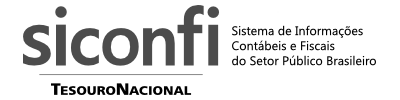 Relatório de Gestão FiscalCâmara de Vereadores de Naviraí - MS (Poder Legislativo)Orçamentos Fiscal e da Seguridade SocialCNPJ:Exercício: 2016Período de referência: 1º quadrimestreDespesa com PessoalDespesa Executada com PessoalDespesa Executada com PessoalDespesa com PessoalDespesas Executadas - Últimos 12 MesesDespesas Executadas - Últimos 12 MesesDespesa com PessoalDESPESAS LIQUIDADAS (a)DESPESAS INSCRITAS EM RESTOS A PAGAR NÃO PROCESSADOS (b)Despesa com Pessoal (Últimos 12 Meses)--DESPESA BRUTA COM PESSOAL (I)4.009.745,10Pessoal Ativo4.009.745,10Pessoal Inativo e PensionistasOutras Despesas de Pessoal decorrentes de Contratos de Terceirização (§ 1º do art. 18 da LRF)DESPESAS NÃO COMPUTADAS (§ 1º do art. 19 da LRF) (II)Indenizações por Demissão e Incentivos à Demissão VoluntáriaDecorrentes de Decisão Judicial de Período Anterior ao da ApuraçãoDespesas de Exercícios Anteriores de Período Anterior ao da ApuraçãoInativos e Pensionistas com Recursos VinculadosDESPESA LÍQUIDA COM PESSOAL (III) = (I - II)4.009.745,10DTP e Apuração do Cumprimento do Limite LegalDTP e Apuração do Cumprimento do Limite LegalDTP e Apuração do Cumprimento do Limite LegalDTP e Apuração do Cumprimento do Limite LegalValor% sobre a RCLDTP e Apuração do Cumprimento do Limite Legal--RECEITA CORRENTE LIQUIDA - RCL (IV)151.253.972,29DESPESA TOTAL COM PESSOAL - DTP (V) = (III a + III b)4.009.745,102,65LIMITE MÁXIMO (VI) (incisos I, II e III, art. 20 da LRF)9.075.238,346,00LIMITE PRUDENCIAL (VII) = (0,95 x VI) (parágrafo único do art. 22 da LRF)8.621.476,425,70LIMITE DE ALERTA (VIII) = (0,90 x VI) (inciso II do §1º do art. 59 da LRF)8.167.714,515,40Notas ExplicativasValoresNotas Explicativas30/04/2016Notas Explicativas-Notas ExplicativasRelatório de Gestão FiscalCâmara de Vereadores de Naviraí - MS (Poder Legislativo)Orçamentos Fiscal e da Seguridade SocialCNPJ:Exercício: 2016Período de referência: 1º quadrimestreTrajetória de Retorno ao Limite da Despesa Total com   PessoalTrajetória de Retorno ao Limite da Despesa Total com   PessoalTrajetória de Retorno ao Limite da Despesa Total com   PessoalTrajetória de Retorno ao Limite da Despesa Total com   PessoalTrajetória de Retorno ao Limite da Despesa Total com   PessoalTrajetória de Retorno ao Limite da Despesa Total com   PessoalTrajetória de Retorno ao Limite da Despesa Total com   PessoalTrajetória de Retorno ao Limite da Despesa Total com   PessoalTrajetória de Retorno ao Limite da Despesa Total com   PessoalExercício em que Excedeu o  LimiteExercício do Primeiro Período  SeguinteExercício do Segundo Período  SeguinteTrajetória de Retorno ao Limite da Despesa Total com   PessoalNo Quadrimestre/SemestrePrimeiro Período SeguinteSegundo Período SeguinteTrajetória de Retorno ao Limite da Despesa Total com   PessoalLimite Máximo (a)% DTP (b)	% Excedente (c) = (b-a)Redutor Mínimo de 1/3 do Excedente (d) =  (1/3*c)Limite (e) = (b-d)% DTP (f)Redutor Residual (g) = (f-a)	Limite (h) = (a)% DTP (i)Relatório de Gestão FiscalCâmara de Vereadores de Naviraí - MS (Poder Legislativo)Orçamentos Fiscal e da Seguridade SocialCNPJ:Exercício: 2016Período de referência: 1º quadrimestreNotas ExplicativasValoresNotas Explicativas30/04/2016Notas Explicativas-Identificação do Quadrimestre em que Excedeu o Limite e dos Períodos de RetornoNotas Explicativas